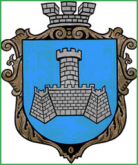 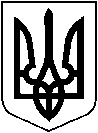 УКРАЇНАВІННИЦЬКОЇ ОБЛАСТІМІСТО ХМІЛЬНИК  Р О З П О Р Я Д Ж Е Н Н ЯМІСЬКОГО ГОЛОВИвід  28  жовтня 2021 р.                                          		           № 548- р    Про створення робочої групи щодо питань поповнення цільовогофонду розвитку населених пунктівХмільницької МТГ З метою вирішення питань поповнення цільового фонду розвитку населених пунктів  Хмільницької міської територіальної громади, керуючись ст.ст.42,59 Закону України «Про місцеве самоврядування в Україні»:1.Створити робочу групу в наступному складі:-Редчик Сергій Борисович – заступник міського голови з питань діяльності виконавчих органів міської ради, голова робочої групи;-Підвальнюк Юрій Григорович  – начальник управління агроекономічного розвитку та євроінтеграції  міської ради, заступник голови робочої групи;- Денисюк Лілія Аркадіївна –  заступник начальника управління агроекономічного розвитку та євроінтеграції – начальник відділу розвитку сільського господарства управління агроекономічного розвитку та євроінтеграції  міської ради, секретар  робочої групи;Члени робочої групи:- Буликова Надія Анатоліївна – начальник юридичного відділу міської ради ;-Тишкевич Світлана Вікторівна – начальник управління земельних відносин міської ради;- Ваховський Сергій Вікторович – радник – консультант міського голови;- Сідорова Ірина Володимирівна – головний спеціаліст відділу розвитку сільського господарства;- Загребельна Оксана Миколаївна – спеціаліст І категорії відділу розвитку сільського господарства;        - Титула Андрій Петрович – староста Соколівського старостинського округу;        - Бичок Ганна Михайлівна – староста Лозівського старостинського округу;         - Остапчук Світлана Григорівна –  староста Кожухівського старостинського округу;         - Шкатюк Тетяна Сергіївна – староста Великомитницького старостинського округу;          - Маліновська Валентина Іванівна – староста Порицького старостинського округу;         - Сухий Микола Олексійович - староста Широкогребельського старостинського округу;        - Матвіюк Наталя Василівна – староста  Сьомаківського старостинського округу.       2. Робочій групі приступити до роботи з 29.10.2021 року.       3. Контроль за виконанням цього розпорядження  покласти на заступника міського голови з питань діяльності виконавчих органів міської ради Редчика С.Б.Міський голова                                           Микола ЮРЧИШИНС.РЕДЧИК С.МАТАШ Ю.ПІДВАЛЬНЮКН.БУЛИКОВАС.ТИШКЕВИЧ